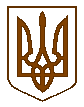 ПЕРВОМАЙСЬКА МІСЬКА РАДАМИКОЛАЇВСЬКОЇ ОБЛАСТІВИКОНАВЧИЙ КОМІТЕТП Р О Т О К О Л засідання виконавчого комітету міської радивід     14.10.2022    № 8м. ПервомайськУ засіданні взяли участь члени виконавчого комітету міської ради:Головує   ДЕМЧЕНКО Олег -   міський  головаАНТОНЮК Олександр, БАДЕРА Олександр, БАЖАН Олександр, БОНДАРЧУК Сергій,   БРЕНГАЧ  Олександр,  ДАНИЛЬЧЕНКО Тетяна, ЛИСИЙ Олександр, МАЛІШЕВСЬКИЙ Дмитро, МЕДВЕДЧУК Михайло,  МИХАЙЛЮК Володимир, РЯБЧЕНКО Володимир, СУРГАЙ Сергій.         Відсутні члени виконавчого комітету міської ради: БИЧКОВ Анатолій, КОНУП Олег. 
Присутні на засіданні виконавчого комітету міської ради:Міський голова                                                                          Олег ДЕМЧЕНКОКеруючий справами виконавчого комітету міської ради                                                    Тетяна  ДАНИЛЬЧЕНКО    Місце проведення –
    зал засідань виконкомуЗасідання почалося о 10 год. 00 хв.Засідання закінчилося о 10 год. 30 хв.ЗАРИЦЬКА ОленаЗАРИЦЬКА Оленаначальник управління юридичної, кадрової та мобілізаційно-оборонної роботи апарату виконавчого комітету міської ради  (1-24);начальник управління юридичної, кадрової та мобілізаційно-оборонної роботи апарату виконавчого комітету міської ради  (1-24);начальник управління юридичної, кадрової та мобілізаційно-оборонної роботи апарату виконавчого комітету міської ради  (1-24);начальник управління юридичної, кадрової та мобілізаційно-оборонної роботи апарату виконавчого комітету міської ради  (1-24);ЗАРИЦЬКА ТетянаЗАРИЦЬКА Тетянаначальник управління економічного розвитку територіальної громади міської ради  (7);начальник управління економічного розвитку територіальної громади міської ради  (7);начальник управління економічного розвитку територіальної громади міської ради  (7);начальник управління економічного розвитку територіальної громади міської ради  (7);КОРЧЕВНА ЛарисаКОРЧЕВНА Ларисав.о. начальника відділу містобудування та архітектури виконавчого комітету міської ради (22);в.о. начальника відділу містобудування та архітектури виконавчого комітету міської ради (22);в.о. начальника відділу містобудування та архітектури виконавчого комітету міської ради (22);в.о. начальника відділу містобудування та архітектури виконавчого комітету міської ради (22);ЛІТВІНЕНКО ОлексійЛІТВІНЕНКО Олексійначальник управління комунальної власності та земельних відносин міської ради (18-21);начальник управління комунальної власності та земельних відносин міської ради (18-21);начальник управління комунальної власності та земельних відносин міської ради (18-21);начальник управління комунальної власності та земельних відносин міської ради (18-21);МАХОНІНА ОленаМАХОНІНА Оленазавідувач сектору контролю та організаційної роботи апарату виконавчого комітету міської ради (23);завідувач сектору контролю та організаційної роботи апарату виконавчого комітету міської ради (23);завідувач сектору контролю та організаційної роботи апарату виконавчого комітету міської ради (23);завідувач сектору контролю та організаційної роботи апарату виконавчого комітету міської ради (23);ПЕРКОВА Наталія ПЕРКОВА Наталія начальник управління у справах дітей міської ради (8-17);начальник управління у справах дітей міської ради (8-17);начальник управління у справах дітей міської ради (8-17);начальник управління у справах дітей міської ради (8-17);ПОЛІЩУК ОльгаПОЛІЩУК Ольгазаступник начальника управління соціального захисту населення міської ради (4-5);заступник начальника управління соціального захисту населення міської ради (4-5);заступник начальника управління соціального захисту населення міської ради (4-5);заступник начальника управління соціального захисту населення міської ради (4-5);ТКАЧУК Світлана ТКАЧУК Світлана начальник управління освіти міської ради (6);начальник управління освіти міської ради (6);начальник управління освіти міської ради (6);начальник управління освіти міської ради (6);ЯГНЮК ОльгаЯГНЮК Ольганачальник загального відділу апарату виконавчого комітету міської ради (1-24).начальник загального відділу апарату виконавчого комітету міської ради (1-24).начальник загального відділу апарату виконавчого комітету міської ради (1-24).начальник загального відділу апарату виконавчого комітету міської ради (1-24).         Міський голова ДЕМЧЕНКО Олег наголосив на тому, що необхідно затвердити порядок денний засідання виконавчого комітету міської ради.         Пропозицій щодо змін та доповнень до порядку денного засідання виконавчого комітету міської ради не надійшло.         Міський голова ДЕМЧЕНКО Олег наголосив на тому, що необхідно затвердити порядок денний засідання виконавчого комітету міської ради.         Пропозицій щодо змін та доповнень до порядку денного засідання виконавчого комітету міської ради не надійшло.         Міський голова ДЕМЧЕНКО Олег наголосив на тому, що необхідно затвердити порядок денний засідання виконавчого комітету міської ради.         Пропозицій щодо змін та доповнень до порядку денного засідання виконавчого комітету міської ради не надійшло.         Міський голова ДЕМЧЕНКО Олег наголосив на тому, що необхідно затвердити порядок денний засідання виконавчого комітету міської ради.         Пропозицій щодо змін та доповнень до порядку денного засідання виконавчого комітету міської ради не надійшло.         Міський голова ДЕМЧЕНКО Олег наголосив на тому, що необхідно затвердити порядок денний засідання виконавчого комітету міської ради.         Пропозицій щодо змін та доповнень до порядку денного засідання виконавчого комітету міської ради не надійшло.         Міський голова ДЕМЧЕНКО Олег наголосив на тому, що необхідно затвердити порядок денний засідання виконавчого комітету міської ради.         Пропозицій щодо змін та доповнень до порядку денного засідання виконавчого комітету міської ради не надійшло.         Міський голова ДЕМЧЕНКО Олег запропонував затвердити порядок денний засідання виконавчого комітету міської ради:         Міський голова ДЕМЧЕНКО Олег запропонував затвердити порядок денний засідання виконавчого комітету міської ради:         Міський голова ДЕМЧЕНКО Олег запропонував затвердити порядок денний засідання виконавчого комітету міської ради:         Міський голова ДЕМЧЕНКО Олег запропонував затвердити порядок денний засідання виконавчого комітету міської ради:         Міський голова ДЕМЧЕНКО Олег запропонував затвердити порядок денний засідання виконавчого комітету міської ради:         Міський голова ДЕМЧЕНКО Олег запропонував затвердити порядок денний засідання виконавчого комітету міської ради:   1.Про встановлення тарифу на теплову енергію для опалення бюджетних установ міста  Первомайськ, яку надає ТОВ « Укртепло Миколаїв».Про встановлення тарифу на теплову енергію для опалення бюджетних установ міста  Первомайськ, яку надає ТОВ « Укртепло Миколаїв».Про встановлення тарифу на теплову енергію для опалення бюджетних установ міста  Первомайськ, яку надає ТОВ « Укртепло Миколаїв».Про встановлення тарифу на теплову енергію для опалення бюджетних установ міста  Первомайськ, яку надає ТОВ « Укртепло Миколаїв».Про встановлення тарифу на теплову енергію для опалення бюджетних установ міста  Первомайськ, яку надає ТОВ « Укртепло Миколаїв».   2.Про визначення виробника і постачальника теплової енергії для об’єктів міста Первомайська та встановлення тарифу на виробництво і постачання теплової енергії.Про визначення виробника і постачальника теплової енергії для об’єктів міста Первомайська та встановлення тарифу на виробництво і постачання теплової енергії.Про визначення виробника і постачальника теплової енергії для об’єктів міста Первомайська та встановлення тарифу на виробництво і постачання теплової енергії.Про визначення виробника і постачальника теплової енергії для об’єктів міста Первомайська та встановлення тарифу на виробництво і постачання теплової енергії.Про визначення виробника і постачальника теплової енергії для об’єктів міста Первомайська та встановлення тарифу на виробництво і постачання теплової енергії.   3.Про встановлення тарифу ТОВ «Баніса Енерджі Юкрейн» на теплову енергію споживачам, що фінансуються з державного бюджету та знаходяться на території  Первомайської  міської територіальної громади.Про встановлення тарифу ТОВ «Баніса Енерджі Юкрейн» на теплову енергію споживачам, що фінансуються з державного бюджету та знаходяться на території  Первомайської  міської територіальної громади.Про встановлення тарифу ТОВ «Баніса Енерджі Юкрейн» на теплову енергію споживачам, що фінансуються з державного бюджету та знаходяться на території  Первомайської  міської територіальної громади.Про встановлення тарифу ТОВ «Баніса Енерджі Юкрейн» на теплову енергію споживачам, що фінансуються з державного бюджету та знаходяться на території  Первомайської  міської територіальної громади.Про встановлення тарифу ТОВ «Баніса Енерджі Юкрейн» на теплову енергію споживачам, що фінансуються з державного бюджету та знаходяться на території  Первомайської  міської територіальної громади.   4.Про відзначення 78-ї річниці визволення України від німецько-фашистських загарбників в Первомайській міській територіальній громаді.Про відзначення 78-ї річниці визволення України від німецько-фашистських загарбників в Первомайській міській територіальній громаді.Про відзначення 78-ї річниці визволення України від німецько-фашистських загарбників в Первомайській міській територіальній громаді.Про відзначення 78-ї річниці визволення України від німецько-фашистських загарбників в Первомайській міській територіальній громаді.Про відзначення 78-ї річниці визволення України від німецько-фашистських загарбників в Первомайській міській територіальній громаді.   5.Про підготовку та проведення Дня вшанування пам’яті жертв голодоморів в Первомайській міській територіальній громаді у 2022 році.Про підготовку та проведення Дня вшанування пам’яті жертв голодоморів в Первомайській міській територіальній громаді у 2022 році.Про підготовку та проведення Дня вшанування пам’яті жертв голодоморів в Первомайській міській територіальній громаді у 2022 році.Про підготовку та проведення Дня вшанування пам’яті жертв голодоморів в Первомайській міській територіальній громаді у 2022 році.Про підготовку та проведення Дня вшанування пам’яті жертв голодоморів в Первомайській міській територіальній громаді у 2022 році.   6.Про передачу продуктів харчування.Про передачу продуктів харчування.Про передачу продуктів харчування.Про передачу продуктів харчування.Про передачу продуктів харчування.   7.Про внесення змін до Договору  № 04-П-6/15 про організацію перевезень пасажирів на приміських автобусних маршрутах загального користування від 03.12.2015 року.Про внесення змін до Договору  № 04-П-6/15 про організацію перевезень пасажирів на приміських автобусних маршрутах загального користування від 03.12.2015 року.Про внесення змін до Договору  № 04-П-6/15 про організацію перевезень пасажирів на приміських автобусних маршрутах загального користування від 03.12.2015 року.Про внесення змін до Договору  № 04-П-6/15 про організацію перевезень пасажирів на приміських автобусних маршрутах загального користування від 03.12.2015 року.Про внесення змін до Договору  № 04-П-6/15 про організацію перевезень пасажирів на приміських автобусних маршрутах загального користування від 03.12.2015 року.   8.Про надання статусу дитини – сироти ХХХХХХХХХХПро надання статусу дитини – сироти ХХХХХХХХХХПро надання статусу дитини – сироти ХХХХХХХХХХПро надання статусу дитини – сироти ХХХХХХХХХХПро надання статусу дитини – сироти ХХХХХХХХХХ   9.Про встановлення опіки над ХХХХХХХХХХПро встановлення опіки над ХХХХХХХХХХПро встановлення опіки над ХХХХХХХХХХПро встановлення опіки над ХХХХХХХХХХПро встановлення опіки над ХХХХХХХХХХ 10.Про встановлення опіки над ХХХХХХХХХХПро встановлення опіки над ХХХХХХХХХХПро встановлення опіки над ХХХХХХХХХХПро встановлення опіки над ХХХХХХХХХХПро встановлення опіки над ХХХХХХХХХХ 11.Про тимчасове влаштування малолітнього  ХХХХХХХХХХ дитини – сироти, до педіатричного відділення КНП «Первомайська центральна міська багатопрофільна лікарня».Про тимчасове влаштування малолітнього  ХХХХХХХХХХ дитини – сироти, до педіатричного відділення КНП «Первомайська центральна міська багатопрофільна лікарня».Про тимчасове влаштування малолітнього  ХХХХХХХХХХ дитини – сироти, до педіатричного відділення КНП «Первомайська центральна міська багатопрофільна лікарня».Про тимчасове влаштування малолітнього  ХХХХХХХХХХ дитини – сироти, до педіатричного відділення КНП «Первомайська центральна міська багатопрофільна лікарня».Про тимчасове влаштування малолітнього  ХХХХХХХХХХ дитини – сироти, до педіатричного відділення КНП «Первомайська центральна міська багатопрофільна лікарня». 12.Про надання дозволу ХХХХХХХХХХ на укладення договору купівлі-продажу житла.Про надання дозволу ХХХХХХХХХХ на укладення договору купівлі-продажу житла.Про надання дозволу ХХХХХХХХХХ на укладення договору купівлі-продажу житла.Про надання дозволу ХХХХХХХХХХ на укладення договору купівлі-продажу житла.Про надання дозволу ХХХХХХХХХХ на укладення договору купівлі-продажу житла. 13.Про надання дозволу  ХХХХХХХХХХ на укладення договору купівлі-продажу, дарування житла.Про надання дозволу  ХХХХХХХХХХ на укладення договору купівлі-продажу, дарування житла.Про надання дозволу  ХХХХХХХХХХ на укладення договору купівлі-продажу, дарування житла.Про надання дозволу  ХХХХХХХХХХ на укладення договору купівлі-продажу, дарування житла.Про надання дозволу  ХХХХХХХХХХ на укладення договору купівлі-продажу, дарування житла. 14.Про надання дозволу ХХХХХХХХХХ на укладення договору дарування житла.Про надання дозволу ХХХХХХХХХХ на укладення договору дарування житла.Про надання дозволу ХХХХХХХХХХ на укладення договору дарування житла.Про надання дозволу ХХХХХХХХХХ на укладення договору дарування житла.Про надання дозволу ХХХХХХХХХХ на укладення договору дарування житла. 15.Про надання дозволу ХХХХХХХХХХ на укладення договору дарування житла на ім’я неповнолітньої дитини.Про надання дозволу ХХХХХХХХХХ на укладення договору дарування житла на ім’я неповнолітньої дитини.Про надання дозволу ХХХХХХХХХХ на укладення договору дарування житла на ім’я неповнолітньої дитини.Про надання дозволу ХХХХХХХХХХ на укладення договору дарування житла на ім’я неповнолітньої дитини.Про надання дозволу ХХХХХХХХХХ на укладення договору дарування житла на ім’я неповнолітньої дитини. 16.Про визнання таким, що втратило чинність рішення виконавчого комітету міської  ради від 12.12.2019 № 580    «Про встановлення порядку побачення ХХХХХХ з малолітніми дітьми».Про визнання таким, що втратило чинність рішення виконавчого комітету міської  ради від 12.12.2019 № 580    «Про встановлення порядку побачення ХХХХХХ з малолітніми дітьми».Про визнання таким, що втратило чинність рішення виконавчого комітету міської  ради від 12.12.2019 № 580    «Про встановлення порядку побачення ХХХХХХ з малолітніми дітьми».Про визнання таким, що втратило чинність рішення виконавчого комітету міської  ради від 12.12.2019 № 580    «Про встановлення порядку побачення ХХХХХХ з малолітніми дітьми».Про визнання таким, що втратило чинність рішення виконавчого комітету міської  ради від 12.12.2019 № 580    «Про встановлення порядку побачення ХХХХХХ з малолітніми дітьми». 17.Про внесення змін до рішення виконавчого комітету  від 12.08.2022 р. № 286 «Про надання дозволу ХХХХХХХХХХ на укладення договору дарування житла».Про внесення змін до рішення виконавчого комітету  від 12.08.2022 р. № 286 «Про надання дозволу ХХХХХХХХХХ на укладення договору дарування житла».Про внесення змін до рішення виконавчого комітету  від 12.08.2022 р. № 286 «Про надання дозволу ХХХХХХХХХХ на укладення договору дарування житла».Про внесення змін до рішення виконавчого комітету  від 12.08.2022 р. № 286 «Про надання дозволу ХХХХХХХХХХ на укладення договору дарування житла».Про внесення змін до рішення виконавчого комітету  від 12.08.2022 р. № 286 «Про надання дозволу ХХХХХХХХХХ на укладення договору дарування житла».  18. Про взяття на квартирний облік громадян, які потребують поліпшення житлових умов. Про взяття на квартирний облік громадян, які потребують поліпшення житлових умов. Про взяття на квартирний облік громадян, які потребують поліпшення житлових умов. Про взяття на квартирний облік громадян, які потребують поліпшення житлових умов. Про взяття на квартирний облік громадян, які потребують поліпшення житлових умов.  19.Про виключення з числа службового житла квартири № 80 по вул. Трудової Слави, 23 корпус А м.Первомайськ Миколаївської області.Про виключення з числа службового житла квартири № 80 по вул. Трудової Слави, 23 корпус А м.Первомайськ Миколаївської області.Про виключення з числа службового житла квартири № 80 по вул. Трудової Слави, 23 корпус А м.Первомайськ Миколаївської області.Про виключення з числа службового житла квартири № 80 по вул. Трудової Слави, 23 корпус А м.Первомайськ Миколаївської області.Про виключення з числа службового житла квартири № 80 по вул. Трудової Слави, 23 корпус А м.Первомайськ Миколаївської області.  20.Про зміну договору найму жилого приміщення внаслідок визнання наймачем іншого члена сім’ї.Про зміну договору найму жилого приміщення внаслідок визнання наймачем іншого члена сім’ї.Про зміну договору найму жилого приміщення внаслідок визнання наймачем іншого члена сім’ї.Про зміну договору найму жилого приміщення внаслідок визнання наймачем іншого члена сім’ї.Про зміну договору найму жилого приміщення внаслідок визнання наймачем іншого члена сім’ї.  21.Про  вирішення земельного спору щодо відмови  суміжника  погоджувати межі земельної ділянки по вул. Вознесенській, 22.Про  вирішення земельного спору щодо відмови  суміжника  погоджувати межі земельної ділянки по вул. Вознесенській, 22.Про  вирішення земельного спору щодо відмови  суміжника  погоджувати межі земельної ділянки по вул. Вознесенській, 22.Про  вирішення земельного спору щодо відмови  суміжника  погоджувати межі земельної ділянки по вул. Вознесенській, 22.Про  вирішення земельного спору щодо відмови  суміжника  погоджувати межі земельної ділянки по вул. Вознесенській, 22.  22.Про  внесення змін до рішення виконавчого комітету міської ради від 05.11.2021 № 469    «Про  утворення архітектурно-містобудівної ради при відділі містобудування та архітектури виконавчого комітету Первомайської  міської ради та затвердження Положення про неї та її склад».Про  внесення змін до рішення виконавчого комітету міської ради від 05.11.2021 № 469    «Про  утворення архітектурно-містобудівної ради при відділі містобудування та архітектури виконавчого комітету Первомайської  міської ради та затвердження Положення про неї та її склад».Про  внесення змін до рішення виконавчого комітету міської ради від 05.11.2021 № 469    «Про  утворення архітектурно-містобудівної ради при відділі містобудування та архітектури виконавчого комітету Первомайської  міської ради та затвердження Положення про неї та її склад».Про  внесення змін до рішення виконавчого комітету міської ради від 05.11.2021 № 469    «Про  утворення архітектурно-містобудівної ради при відділі містобудування та архітектури виконавчого комітету Первомайської  міської ради та затвердження Положення про неї та її склад».Про  внесення змін до рішення виконавчого комітету міської ради від 05.11.2021 № 469    «Про  утворення архітектурно-містобудівної ради при відділі містобудування та архітектури виконавчого комітету Первомайської  міської ради та затвердження Положення про неї та її склад».  23.Про внесення змін до рішення виконавчого комітету міської ради від 10.12.2021 року     №541 «Про затвердження Положення про комісію з питань нагородження при виконавчому комітеті Первомайської міської ради та затвердження її складу».Про внесення змін до рішення виконавчого комітету міської ради від 10.12.2021 року     №541 «Про затвердження Положення про комісію з питань нагородження при виконавчому комітеті Первомайської міської ради та затвердження її складу».Про внесення змін до рішення виконавчого комітету міської ради від 10.12.2021 року     №541 «Про затвердження Положення про комісію з питань нагородження при виконавчому комітеті Первомайської міської ради та затвердження її складу».Про внесення змін до рішення виконавчого комітету міської ради від 10.12.2021 року     №541 «Про затвердження Положення про комісію з питань нагородження при виконавчому комітеті Первомайської міської ради та затвердження її складу».Про внесення змін до рішення виконавчого комітету міської ради від 10.12.2021 року     №541 «Про затвердження Положення про комісію з питань нагородження при виконавчому комітеті Первомайської міської ради та затвердження її складу».  24.Про розпорядження, видані в період між засіданнями виконкому.Про розпорядження, видані в період між засіданнями виконкому.Про розпорядження, видані в період між засіданнями виконкому.Про розпорядження, видані в період між засіданнями виконкому.Про розпорядження, видані в період між засіданнями виконкому.По даній пропозиції проведено голосування.Результати голосування:По даній пропозиції проведено голосування.Результати голосування:По даній пропозиції проведено голосування.Результати голосування:По даній пропозиції проведено голосування.Результати голосування:По даній пропозиції проведено голосування.Результати голосування:По даній пропозиції проведено голосування.Результати голосування:«за»«проти»«утримались»«не голосували»«за»«проти»«утримались»«не голосували»«за»«проти»«утримались»«не голосували»«за»«проти»«утримались»«не голосували»- 13- немає- немає- немає- 13- немає- немає- немаєВИРІШИЛИ:ВИРІШИЛИ:ВИРІШИЛИ:затвердити запропонований порядок денний засідання виконавчого комітету міської ради затвердити запропонований порядок денний засідання виконавчого комітету міської ради затвердити запропонований порядок денний засідання виконавчого комітету міської ради 1. СЛУХАЛИ:1. СЛУХАЛИ:1. СЛУХАЛИ:Про встановлення тарифу на теплову енергію для опалення бюджетних установ міста  Первомайськ, яку надає ТОВ « Укртепло Миколаїв».Про встановлення тарифу на теплову енергію для опалення бюджетних установ міста  Первомайськ, яку надає ТОВ « Укртепло Миколаїв».Про встановлення тарифу на теплову енергію для опалення бюджетних установ міста  Первомайськ, яку надає ТОВ « Укртепло Миколаїв».ДОПОВІДАЧ:ДОПОВІДАЧ:ДОПОВІДАЧ:ЛИСИЙ ОлександрЛИСИЙ ОлександрЛИСИЙ ОлександрВИРІШИЛИ:ВИРІШИЛИ:ВИРІШИЛИ:прийняти проєкт рішення виконавчого комітетуприйняти проєкт рішення виконавчого комітетуприйняти проєкт рішення виконавчого комітету                                                   «за»«проти»«утримались»«не голосували»                                                   «за»«проти»«утримались»«не голосували»                                                   «за»«проти»«утримались»«не голосували»- 13- немає- немає- немає- 13- немає- немає- немає- 13- немає- немає- немає(Рішення виконкому № 355)(Рішення виконкому № 355)(Рішення виконкому № 355)(Рішення виконкому № 355)(Рішення виконкому № 355)(Рішення виконкому № 355)2. СЛУХАЛИ:2. СЛУХАЛИ:2. СЛУХАЛИ:Про визначення виробника і постачальника теплової енергії для об’єктів міста Первомайська та встановлення тарифу на виробництво і постачання теплової енергії.Про визначення виробника і постачальника теплової енергії для об’єктів міста Первомайська та встановлення тарифу на виробництво і постачання теплової енергії.Про визначення виробника і постачальника теплової енергії для об’єктів міста Первомайська та встановлення тарифу на виробництво і постачання теплової енергії.ДОПОВІДАЧ:ДОПОВІДАЧ:ДОПОВІДАЧ:ЛИСИЙ ОлександрЛИСИЙ ОлександрЛИСИЙ ОлександрВИРІШИЛИ:ВИРІШИЛИ:ВИРІШИЛИ:прийняти проєкт рішення виконавчого комітету прийняти проєкт рішення виконавчого комітету прийняти проєкт рішення виконавчого комітету                                                     «за»«проти»«утримались»«не голосували»                                                    «за»«проти»«утримались»«не голосували»                                                    «за»«проти»«утримались»«не голосували»- 13- немає- немає- немає- 13- немає- немає- немає- 13- немає- немає- немає(Рішення виконкому № 356)(Рішення виконкому № 356)(Рішення виконкому № 356)(Рішення виконкому № 356)(Рішення виконкому № 356)(Рішення виконкому № 356)3. СЛУХАЛИ:3. СЛУХАЛИ:3. СЛУХАЛИ:Про встановлення тарифу ТОВ «Баніса Енерджі Юкрейн» на теплову енергію споживачам,що фінансуються з державного бюджету та знаходяться на території  Первомайської  міської територіальної громади.Про встановлення тарифу ТОВ «Баніса Енерджі Юкрейн» на теплову енергію споживачам,що фінансуються з державного бюджету та знаходяться на території  Первомайської  міської територіальної громади.Про встановлення тарифу ТОВ «Баніса Енерджі Юкрейн» на теплову енергію споживачам,що фінансуються з державного бюджету та знаходяться на території  Первомайської  міської територіальної громади.ДОПОВІДАЧ:ДОПОВІДАЧ:ДОПОВІДАЧ:ЛИСИЙ ОлександрЛИСИЙ ОлександрЛИСИЙ ОлександрВИРІШИЛИ:ВИРІШИЛИ:ВИРІШИЛИ:прийняти проєкт рішення виконавчого комітету прийняти проєкт рішення виконавчого комітету прийняти проєкт рішення виконавчого комітету                                                    «за»                                            «проти»                                                                                                    «утримались»                                       «не голосували»                                                   «за»                                            «проти»                                                                                                    «утримались»                                       «не голосували»                                                   «за»                                            «проти»                                                                                                    «утримались»                                       «не голосували»- 13- немає- немає- немає- 13- немає- немає- немає- 13- немає- немає- немає                                      (Рішення виконкому № 357)                                      (Рішення виконкому № 357)                                      (Рішення виконкому № 357)                                      (Рішення виконкому № 357)                                      (Рішення виконкому № 357)                                      (Рішення виконкому № 357)4. СЛУХАЛИ:4. СЛУХАЛИ:4. СЛУХАЛИ:Про відзначення 78-ї річниці визволення України від німецько-фашистських загарбників в Первомайській міській територіальній громаді.Про відзначення 78-ї річниці визволення України від німецько-фашистських загарбників в Первомайській міській територіальній громаді.Про відзначення 78-ї річниці визволення України від німецько-фашистських загарбників в Первомайській міській територіальній громаді.ДОПОВІДАЧ:ДОПОВІДАЧ:ДОПОВІДАЧ:ПОЛІЩУК ОльгаПОЛІЩУК ОльгаПОЛІЩУК ОльгаВИРІШИЛИ:ВИРІШИЛИ:ВИРІШИЛИ:прийняти проєкт рішення виконавчого комітету прийняти проєкт рішення виконавчого комітету прийняти проєкт рішення виконавчого комітету                                       (Рішення виконкому № 358)                                      (Рішення виконкому № 358)                                      (Рішення виконкому № 358)                                      (Рішення виконкому № 358)                                      (Рішення виконкому № 358)                                      (Рішення виконкому № 358)5. СЛУХАЛИ:5. СЛУХАЛИ:5. СЛУХАЛИ:Про підготовку та проведення Дня вшанування пам’яті жертв голодоморів в Первомайській міській територіальній громаді у 2022 році.Про підготовку та проведення Дня вшанування пам’яті жертв голодоморів в Первомайській міській територіальній громаді у 2022 році.Про підготовку та проведення Дня вшанування пам’яті жертв голодоморів в Первомайській міській територіальній громаді у 2022 році.ДОПОВІДАЧ:ДОПОВІДАЧ:ДОПОВІДАЧ:ПОЛІЩУК ОльгаПОЛІЩУК ОльгаПОЛІЩУК ОльгаВИРІШИЛИ:ВИРІШИЛИ:ВИРІШИЛИ:прийняти проєкт рішення виконавчого комітету прийняти проєкт рішення виконавчого комітету прийняти проєкт рішення виконавчого комітету                                                    «за»                                              «проти»                                                         «утримались»                                       «не голосували»                                                   «за»                                              «проти»                                                         «утримались»                                       «не голосували»                                                   «за»                                              «проти»                                                         «утримались»                                       «не голосували»- 12- немає- немає- 1- 12- немає- немає- 1- 12- немає- немає- 1                                          (Рішення виконкому № 359)                                          (Рішення виконкому № 359)                                          (Рішення виконкому № 359)                                          (Рішення виконкому № 359)                                          (Рішення виконкому № 359)                                          (Рішення виконкому № 359)6. СЛУХАЛИ:6. СЛУХАЛИ:6. СЛУХАЛИ:Про передачу продуктів харчування.Про передачу продуктів харчування.Про передачу продуктів харчування.ДОПОВІДАЧ:ДОПОВІДАЧ:ДОПОВІДАЧ:ТКАЧУК СвітланаТКАЧУК СвітланаТКАЧУК СвітланаВИРІШИЛИ:ВИРІШИЛИ:ВИРІШИЛИ:прийняти проєкт рішення виконавчого комітету прийняти проєкт рішення виконавчого комітету прийняти проєкт рішення виконавчого комітету                                                     «за»                                             «проти»                                                         «утримались»                                       «не голосували»                                                    «за»                                             «проти»                                                         «утримались»                                       «не голосували»                                                    «за»                                             «проти»                                                         «утримались»                                       «не голосували»- 12- немає- немає- 1- 12- немає- немає- 1- 12- немає- немає- 1(Рішення виконкому № 360)(Рішення виконкому № 360)(Рішення виконкому № 360)(Рішення виконкому № 360)(Рішення виконкому № 360)(Рішення виконкому № 360)7. СЛУХАЛИ:7. СЛУХАЛИ:7. СЛУХАЛИ:Про внесення змін до Договору  № 04-П-6/15 про організацію перевезень пасажирів на приміських автобусних маршрутах загального користування від 03.12.2015 року.Про внесення змін до Договору  № 04-П-6/15 про організацію перевезень пасажирів на приміських автобусних маршрутах загального користування від 03.12.2015 року.Про внесення змін до Договору  № 04-П-6/15 про організацію перевезень пасажирів на приміських автобусних маршрутах загального користування від 03.12.2015 року.ДОПОВІДАЧ:ДОПОВІДАЧ:ДОПОВІДАЧ:ЗАРИЦЬКА ТетянаЗАРИЦЬКА ТетянаЗАРИЦЬКА ТетянаВИРІШИЛИ:ВИРІШИЛИ:ВИРІШИЛИ:прийняти проєкт рішення виконавчого комітету прийняти проєкт рішення виконавчого комітету прийняти проєкт рішення виконавчого комітету                                         «за»«проти»«утримались»«не голосували»                                        «за»«проти»«утримались»«не голосували»                                        «за»«проти»«утримались»«не голосували»- 12- немає- немає- 1- 12- немає- немає- 1- 12- немає- немає- 1(Рішення виконкому № 361)(Рішення виконкому № 361)(Рішення виконкому № 361)(Рішення виконкому № 361)(Рішення виконкому № 361)(Рішення виконкому № 361)8. СЛУХАЛИ:8. СЛУХАЛИ:8. СЛУХАЛИ:Про надання статусу дитини – сироти ХХХХХХХХХХПро надання статусу дитини – сироти ХХХХХХХХХХПро надання статусу дитини – сироти ХХХХХХХХХХДОПОВІДАЧ:ДОПОВІДАЧ:ДОПОВІДАЧ:ПЕРКОВА НаталіяПЕРКОВА НаталіяПЕРКОВА НаталіяВИРІШИЛИ:ВИРІШИЛИ:ВИРІШИЛИ:прийняти проєкт рішення виконавчого комітету прийняти проєкт рішення виконавчого комітету прийняти проєкт рішення виконавчого комітету                                                     «за»«проти»«утримались»«не голосували»                                                    «за»«проти»«утримались»«не голосували»                                                    «за»«проти»«утримались»«не голосували»- 12- немає- немає- 1- 12- немає- немає- 1- 12- немає- немає- 1(Рішення виконкому № 362)(Рішення виконкому № 362)(Рішення виконкому № 362)(Рішення виконкому № 362)(Рішення виконкому № 362)(Рішення виконкому № 362)9. СЛУХАЛИ:9. СЛУХАЛИ:9. СЛУХАЛИ:Про встановлення опіки над ХХХХХХХХХХПро встановлення опіки над ХХХХХХХХХХПро встановлення опіки над ХХХХХХХХХХДОПОВІДАЧ:ДОПОВІДАЧ:ДОПОВІДАЧ:ПЕРКОВА НаталіяПЕРКОВА НаталіяПЕРКОВА НаталіяВИРІШИЛИ:ВИРІШИЛИ:ВИРІШИЛИ:прийняти проєкт рішення виконавчого комітету прийняти проєкт рішення виконавчого комітету прийняти проєкт рішення виконавчого комітету «за»«проти»«утримались»«не голосували»             «за»«проти»«утримались»«не голосували»             «за»«проти»«утримались»«не голосували»             - 12- немає- немає- 1- 12- немає- немає- 1- 12- немає- немає- 1                                         (Рішення виконкому № 363)                                         (Рішення виконкому № 363)                                         (Рішення виконкому № 363)                                         (Рішення виконкому № 363)                                         (Рішення виконкому № 363)                                         (Рішення виконкому № 363)10. СЛУХАЛИ:10. СЛУХАЛИ:10. СЛУХАЛИ:Про встановлення опіки над ХХХХХХХХХХПро встановлення опіки над ХХХХХХХХХХПро встановлення опіки над ХХХХХХХХХХДОПОВІДАЧ:ДОПОВІДАЧ:ДОПОВІДАЧ:ПЕРКОВА НаталіяПЕРКОВА НаталіяПЕРКОВА НаталіяВИРІШИЛИ:ВИРІШИЛИ:ВИРІШИЛИ:прийняти проєкт рішення виконавчого комітетуприйняти проєкт рішення виконавчого комітетуприйняти проєкт рішення виконавчого комітету«за»«проти»«утримались»«не голосували»                                                         «за»«проти»«утримались»«не голосували»                                                         «за»«проти»«утримались»«не голосували»                                                         - 12- немає- немає- 1- 12- немає- немає- 1- 12- немає- немає- 1(Рішення виконкому № 364)(Рішення виконкому № 364)(Рішення виконкому № 364)(Рішення виконкому № 364)(Рішення виконкому № 364)(Рішення виконкому № 364)11. СЛУХАЛИ:11. СЛУХАЛИ:11. СЛУХАЛИ:Про тимчасове влаштування малолітнього  ХХХХХХХХХХ дитини – сироти, до педіатричного відділення КНП «Первомайська центральна міська багатопрофільна лікарня».Про тимчасове влаштування малолітнього  ХХХХХХХХХХ дитини – сироти, до педіатричного відділення КНП «Первомайська центральна міська багатопрофільна лікарня».Про тимчасове влаштування малолітнього  ХХХХХХХХХХ дитини – сироти, до педіатричного відділення КНП «Первомайська центральна міська багатопрофільна лікарня».ДОПОВІДАЧ:ДОПОВІДАЧ:ДОПОВІДАЧ:ПЕРКОВА НаталіяПЕРКОВА НаталіяПЕРКОВА НаталіяВИРІШИЛИ:ВИРІШИЛИ:ВИРІШИЛИ:прийняти проєкт рішення виконавчого комітету прийняти проєкт рішення виконавчого комітету прийняти проєкт рішення виконавчого комітету «за»«проти»«утримались»«не голосували»                                                         «за»«проти»«утримались»«не голосували»                                                         «за»«проти»«утримались»«не голосували»                                                         - 12- немає- немає- 1- 12- немає- немає- 1- 12- немає- немає- 1(Рішення виконкому № 365)(Рішення виконкому № 365)(Рішення виконкому № 365)(Рішення виконкому № 365)(Рішення виконкому № 365)(Рішення виконкому № 365)12. СЛУХАЛИ:12. СЛУХАЛИ:12. СЛУХАЛИ:Про надання дозволу ХХХХХХХХХХ на укладення договору купівлі-продажу житла.Про надання дозволу ХХХХХХХХХХ на укладення договору купівлі-продажу житла.Про надання дозволу ХХХХХХХХХХ на укладення договору купівлі-продажу житла.ДОПОВІДАЧ:ДОПОВІДАЧ:ДОПОВІДАЧ:ПЕРКОВА НаталіяПЕРКОВА НаталіяПЕРКОВА НаталіяВИРІШИЛИ:ВИРІШИЛИ:ВИРІШИЛИ:прийняти проєкт рішення виконавчого комітету прийняти проєкт рішення виконавчого комітету прийняти проєкт рішення виконавчого комітету «за»«проти»«утримались»«не голосували»                                                         «за»«проти»«утримались»«не голосували»                                                         «за»«проти»«утримались»«не голосували»                                                         - 12- немає- немає- 1- 12- немає- немає- 1- 12- немає- немає- 1(Рішення виконкому № 366)(Рішення виконкому № 366)(Рішення виконкому № 366)(Рішення виконкому № 366)(Рішення виконкому № 366)(Рішення виконкому № 366)13.  СЛУХАЛИ:13.  СЛУХАЛИ:13.  СЛУХАЛИ:Про надання дозволу ХХХХХХХХХХ на укладення договору купівлі-продажу, дарування житла.Про надання дозволу ХХХХХХХХХХ на укладення договору купівлі-продажу, дарування житла.Про надання дозволу ХХХХХХХХХХ на укладення договору купівлі-продажу, дарування житла.ДОПОВІДАЧ:ДОПОВІДАЧ:ДОПОВІДАЧ:ПЕРКОВА НаталіяПЕРКОВА НаталіяПЕРКОВА НаталіяВИРІШИЛИ:ВИРІШИЛИ:ВИРІШИЛИ:прийняти проєкт рішення виконавчого комітету прийняти проєкт рішення виконавчого комітету прийняти проєкт рішення виконавчого комітету «за»«проти»«утримались»«не голосували»                                                         «за»«проти»«утримались»«не голосували»                                                         «за»«проти»«утримались»«не голосували»                                                         - 12- немає- немає- 1- 12- немає- немає- 1- 12- немає- немає- 1(Рішення виконкому № 367)(Рішення виконкому № 367)(Рішення виконкому № 367)(Рішення виконкому № 367)(Рішення виконкому № 367)(Рішення виконкому № 367)14.  СЛУХАЛИ:14.  СЛУХАЛИ:14.  СЛУХАЛИ:Про надання дозволу ХХХХХХХХХХ на укладення договору дарування житла.Про надання дозволу ХХХХХХХХХХ на укладення договору дарування житла.Про надання дозволу ХХХХХХХХХХ на укладення договору дарування житла.ДОПОВІДАЧ:ДОПОВІДАЧ:ДОПОВІДАЧ:ПЕРКОВА НаталіяПЕРКОВА НаталіяПЕРКОВА НаталіяВИРІШИЛИ:ВИРІШИЛИ:ВИРІШИЛИ:прийняти проєкт рішення виконавчого комітету прийняти проєкт рішення виконавчого комітету прийняти проєкт рішення виконавчого комітету                                                     «за»«проти»«утримались»                               «не голосували»                                                    «за»«проти»«утримались»                               «не голосували»                                                    «за»«проти»«утримались»                               «не голосували»- 12- немає- немає- 1- 12- немає- немає- 1- 12- немає- немає- 1  (Рішення виконкому № 368)  (Рішення виконкому № 368)  (Рішення виконкому № 368)  (Рішення виконкому № 368)  (Рішення виконкому № 368)  (Рішення виконкому № 368)15.  СЛУХАЛИ:15.  СЛУХАЛИ:15.  СЛУХАЛИ:15.  СЛУХАЛИ:15.  СЛУХАЛИ:Про надання дозволу ХХХХХХХХХХ на укладення договору дарування житла на ім’я неповнолітньої дитини.ДОПОВІДАЧ:ДОПОВІДАЧ:ДОПОВІДАЧ:ДОПОВІДАЧ:ДОПОВІДАЧ:ПЕРКОВА НаталіяВИРІШИЛИ:ВИРІШИЛИ:ВИРІШИЛИ:ВИРІШИЛИ:ВИРІШИЛИ:прийняти проєкт рішення виконавчого комітету                                                          «за»«проти»«утримались»«не голосували»                                                         «за»«проти»«утримались»«не голосували»                                                         «за»«проти»«утримались»«не голосували»                                                         «за»«проти»«утримались»«не голосували»                                                         «за»«проти»«утримались»«не голосували»- 12- немає- немає- 1  (Рішення виконкому № 369)  (Рішення виконкому № 369)  (Рішення виконкому № 369)  (Рішення виконкому № 369)  (Рішення виконкому № 369)  (Рішення виконкому № 369)16.  СЛУХАЛИ:16.  СЛУХАЛИ:16.  СЛУХАЛИ:16.  СЛУХАЛИ:16.  СЛУХАЛИ:Про визнання таким, що втратило чинність рішення виконавчого комітету міської  ради від 12.12.2019 № 580    «Про встановлення порядку побачення ХХХХХХХХХХ з малолітніми дітьми».ДОПОВІДАЧ:ДОПОВІДАЧ:ДОПОВІДАЧ:ДОПОВІДАЧ:ДОПОВІДАЧ:ПЕРКОВА НаталіяВИРІШИЛИ:ВИРІШИЛИ:ВИРІШИЛИ:ВИРІШИЛИ:ВИРІШИЛИ:прийняти проєкт рішення виконавчого комітету                                                          «за»«проти»«утримались»«не голосували»                                                         «за»«проти»«утримались»«не голосували»                                                         «за»«проти»«утримались»«не голосували»                                                         «за»«проти»«утримались»«не голосували»                                                         «за»«проти»«утримались»«не голосували»- 12- немає- немає- 1(Рішення виконкому № 370)(Рішення виконкому № 370)(Рішення виконкому № 370)(Рішення виконкому № 370)(Рішення виконкому № 370)(Рішення виконкому № 370)17.  СЛУХАЛИ:17.  СЛУХАЛИ:17.  СЛУХАЛИ:17.  СЛУХАЛИ:17.  СЛУХАЛИ:Про внесення змін до рішення виконавчого комітету  від 12.08.2022 р. № 286 «Про надання дозволу ХХХХХХХХХХ на укладення договору дарування житла».ДОПОВІДАЧ:ДОПОВІДАЧ:ДОПОВІДАЧ:ДОПОВІДАЧ:ДОПОВІДАЧ:ПЕРКОВА НаталіяВИРІШИЛИ:ВИРІШИЛИ:ВИРІШИЛИ:ВИРІШИЛИ:ВИРІШИЛИ:прийняти проєкт рішення виконавчого комітету                                                          «за»«проти»«утримались»«не голосували»                                                         «за»«проти»«утримались»«не голосували»                                                         «за»«проти»«утримались»«не голосували»                                                         «за»«проти»«утримались»«не голосували»                                                         «за»«проти»«утримались»«не голосували»- 12- немає- немає- 1(Рішення виконкому № 371)(Рішення виконкому № 371)(Рішення виконкому № 371)(Рішення виконкому № 371)(Рішення виконкому № 371)(Рішення виконкому № 371)18.  СЛУХАЛИ:18.  СЛУХАЛИ:18.  СЛУХАЛИ:18.  СЛУХАЛИ:18.  СЛУХАЛИ:Про взяття на квартирний облік громадян, які потребують поліпшення житлових умов.ДОПОВІДАЧ:ДОПОВІДАЧ:ДОПОВІДАЧ:ДОПОВІДАЧ:ДОПОВІДАЧ:ЛІТВІНЕНКО ОлексійВИРІШИЛИ:ВИРІШИЛИ:ВИРІШИЛИ:ВИРІШИЛИ:ВИРІШИЛИ:прийняти проєкт рішення виконавчого комітету                                                          «за»«проти»«утримались»«не голосували»                                                         «за»«проти»«утримались»«не голосували»                                                         «за»«проти»«утримались»«не голосували»                                                         «за»«проти»«утримались»«не голосували»                                                         «за»«проти»«утримались»«не голосували»- 12- немає- немає- 1                                          (Рішення виконкому № 372)                                          (Рішення виконкому № 372)                                          (Рішення виконкому № 372)                                          (Рішення виконкому № 372)                                          (Рішення виконкому № 372)                                          (Рішення виконкому № 372)19.  СЛУХАЛИ:19.  СЛУХАЛИ:19.  СЛУХАЛИ:19.  СЛУХАЛИ:19.  СЛУХАЛИ:Про  надання  дозволу гр. Мушинській  М.В., гр.Мущинському С.М. на укладання договорів купівлі- продажу та дарування житла.ДОПОВІДАЧ:ДОПОВІДАЧ:ДОПОВІДАЧ:ДОПОВІДАЧ:ДОПОВІДАЧ:ЛІТВІНЕНКО ОлексійВИРІШИЛИ:ВИРІШИЛИ:ВИРІШИЛИ:ВИРІШИЛИ:ВИРІШИЛИ:прийняти проєкт рішення виконавчого комітету«за»«проти»«утримались»                                     «не голосували»«за»«проти»«утримались»                                     «не голосували»«за»«проти»«утримались»                                     «не голосували»«за»«проти»«утримались»                                     «не голосували»«за»«проти»«утримались»                                     «не голосували»- 12- немає- немає- 1(Рішення виконкому № 373)(Рішення виконкому № 373)(Рішення виконкому № 373)(Рішення виконкому № 373)(Рішення виконкому № 373)(Рішення виконкому № 373)20.  СЛУХАЛИ:20.  СЛУХАЛИ:20.  СЛУХАЛИ:20.  СЛУХАЛИ:20.  СЛУХАЛИ:Про зміну договору найму жилого приміщення внаслідок визнання наймачем іншого члена сім’ї.ДОПОВІДАЧ:ДОПОВІДАЧ:ДОПОВІДАЧ:ДОПОВІДАЧ:ДОПОВІДАЧ:ЛІТВІНЕНКО ОлексійВИРІШИЛИ:ВИРІШИЛИ:ВИРІШИЛИ:ВИРІШИЛИ:ВИРІШИЛИ:прийняти проєкт рішення виконавчого комітету                                                         «за»«проти»«утримались»«не голосували»                                                        «за»«проти»«утримались»«не голосували»                                                        «за»«проти»«утримались»«не голосували»                                                        «за»«проти»«утримались»«не голосували»                                                        «за»«проти»«утримались»«не голосували»- 12- немає- немає- 1(Рішення виконкому № 374)(Рішення виконкому № 374)(Рішення виконкому № 374)(Рішення виконкому № 374)(Рішення виконкому № 374)(Рішення виконкому № 374)21.  СЛУХАЛИ:21.  СЛУХАЛИ:21.  СЛУХАЛИ:21.  СЛУХАЛИ:21.  СЛУХАЛИ:Про  вирішення земельного спору щодо відмови  суміжника  погоджувати межі земельної ділянки по вул. Вознесенській, 22.ДОПОВІДАЧ:ДОПОВІДАЧ:ДОПОВІДАЧ:ДОПОВІДАЧ:ДОПОВІДАЧ:ЛІТВІНЕНКО ОлексійВИРІШИЛИ:ВИРІШИЛИ:ВИРІШИЛИ:ВИРІШИЛИ:ВИРІШИЛИ:прийняти проєкт рішення виконавчого комітету                                                          «за»«проти»«утримались»«не голосували»                                                         «за»«проти»«утримались»«не голосували»                                                         «за»«проти»«утримались»«не голосували»                                                         «за»«проти»«утримались»«не голосували»                                                         «за»«проти»«утримались»«не голосували»- 12- немає- немає- 1                                           (Рішення виконкому № 375)                                           (Рішення виконкому № 375)                                           (Рішення виконкому № 375)                                           (Рішення виконкому № 375)                                           (Рішення виконкому № 375)                                           (Рішення виконкому № 375)22.  СЛУХАЛИ:22.  СЛУХАЛИ:22.  СЛУХАЛИ:22.  СЛУХАЛИ:22.  СЛУХАЛИ:Про  внесення змін до рішення виконавчого комітету міської ради від 05.11.2021 № 469    «Про  утворення архітектурно-містобудівної ради при відділі містобудування та архітектури виконавчого комітету Первомайської  міської ради та затвердження Положення про неї та її склад».ДОПОВІДАЧ:ДОПОВІДАЧ:ДОПОВІДАЧ:ДОПОВІДАЧ:ДОПОВІДАЧ:КОРЧЕВНА ЛарисаВИРІШИЛИ:ВИРІШИЛИ:ВИРІШИЛИ:ВИРІШИЛИ:ВИРІШИЛИ:прийняти проєкт рішення виконавчого комітету                                                         « за»«проти»«утримались»«не голосували»                                                        « за»«проти»«утримались»«не голосували»                                                        « за»«проти»«утримались»«не голосували»                                                        « за»«проти»«утримались»«не голосували»                                                        « за»«проти»«утримались»«не голосували»- 12- немає- немає- 1(Рішення виконкому № 376)(Рішення виконкому № 376)(Рішення виконкому № 376)(Рішення виконкому № 376)(Рішення виконкому № 376)(Рішення виконкому № 376)23.  СЛУХАЛИ:23.  СЛУХАЛИ:23.  СЛУХАЛИ:23.  СЛУХАЛИ:23.  СЛУХАЛИ:Про внесення змін до рішення виконавчого комітету міської ради від 10.12.2021 року     № 541 «Про затвердження Положення про комісію з питань нагородження при виконавчому комітеті Первомайської міської ради та затвердження її складу».ДОПОВІДАЧ:ДОПОВІДАЧ:ДОПОВІДАЧ:ДОПОВІДАЧ:ДОПОВІДАЧ:МАХОНІНА ОленаВИРІШИЛИ:ВИРІШИЛИ:ВИРІШИЛИ:ВИРІШИЛИ:ВИРІШИЛИ:прийняти проєкт рішення виконавчого комітету                                                         « за»«проти»«утримались»«не голосували»                                                        « за»«проти»«утримались»«не голосували»                                                        « за»«проти»«утримались»«не голосували»                                                        « за»«проти»«утримались»«не голосували»                                                        « за»«проти»«утримались»«не голосували»- 12- немає- немає- 1                                        (Рішення виконкому № 377)                                        (Рішення виконкому № 377)                                        (Рішення виконкому № 377)                                        (Рішення виконкому № 377)                                        (Рішення виконкому № 377)                                        (Рішення виконкому № 377)24. СЛУХАЛИ:24. СЛУХАЛИ:24. СЛУХАЛИ:24. СЛУХАЛИ:24. СЛУХАЛИ:Про розпорядження, видані в період між засіданнями виконкому.ДОПОВІДАЧ:ДОПОВІДАЧ:ДОПОВІДАЧ:ДОПОВІДАЧ:ДОПОВІДАЧ:ДАНИЛЬЧЕНКО ТетянаВИРІШИЛИ:ВИРІШИЛИ:ВИРІШИЛИ:ВИРІШИЛИ:ВИРІШИЛИ:Інформацію  про розпорядження, видані в період між   засіданнями виконкому -  взяти до відома.«за»«проти»«утримались»«не голосували»«за»«проти»«утримались»«не голосували»«за»«проти»«утримались»«не голосували»«за»«проти»«утримались»«не голосували»«за»«проти»«утримались»«не голосували»- 12- немає- немає- 1(Протокольне рішення № 9)(Протокольне рішення № 9)(Протокольне рішення № 9)(Протокольне рішення № 9)(Протокольне рішення № 9)(Протокольне рішення № 9)